En stage avec Joëlle Krupa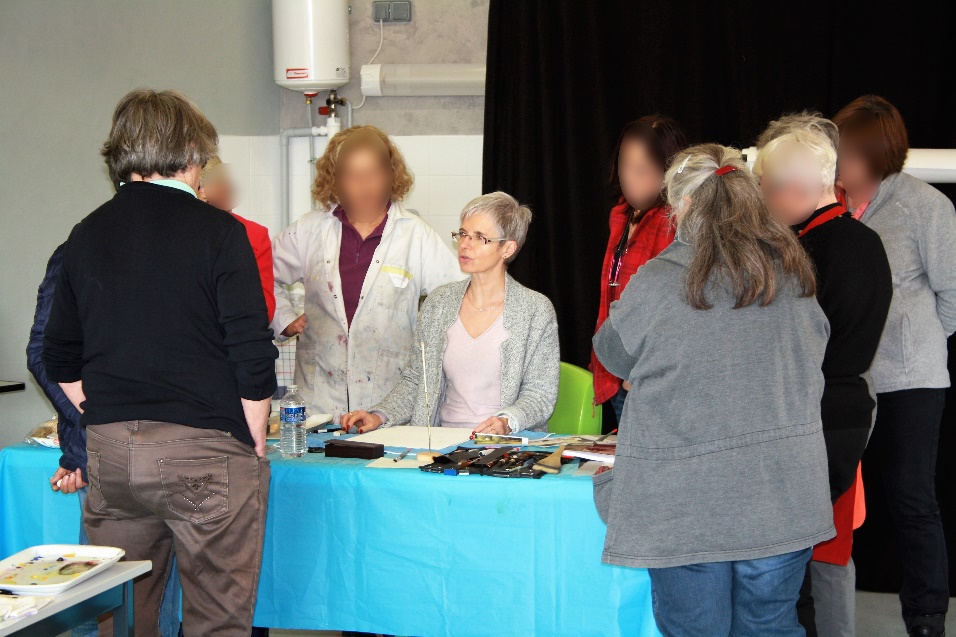  Par ses conseils et astuces qu’elle partage généreusement, Joëlle KRUPA vous invite à la rejoindre dans sa quête de lumière, et d’équilibre entre figuratif et abstrait.Laissez Joëlle vous accompagner dans ce combat magique que se livrent les pigments, l’eau, le papier et l’artiste.« Dans mes stages vous trouverez des outils qui vous permettrons de devenir autonome dans votre pratique. Travailler humide sur humide tout en gardant la transparence. »Programme du stage :Effectuer des«  enlevés …différents »pour retrouver le blanc du papier.Mettre en pratique la technique en conservant votre personnalité.Apprendre le« lâcher prise ».Jouer avec les couleursen gardant la transparence.Gérer les différents cycles de l’eau.(Et bien d’autres choses….)
Tout cela avec démonstration de l’artiste, discussion, écoute et analyse personnelle
dans une ambiance de détente et de convivialité.Cout : La journée 80€          Les deux jours 140€